Napomena: 
Drugi pružaoci kongresnih usluga su mediji, pružaoci audiovizuelnih usluga, tehničkih usluga, prevodilačke agencije, fotografi ...1. OPŠTI USLOVI 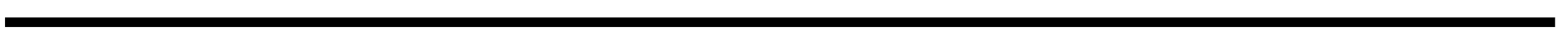 2. REFERENCE Navedite podatke za 5 poslednjih kongresnih projekata koji predstavljaju referencu za vaše preduzeće🙪SPOLJNA PROCJENA (ispunjavaju članovi ocjenjivačke komisije)Podgorica,  ____________________				Podgorica, ____________________Ime i prezime ocjenjivača: 					Ime i prezime ocjenjivača: 					_____________________________				_____________________________Potpis: 								Potpis:_____________________________				_____________________________Ime i prezime ocjenjivača: 					 					_____________________________				Potpis: 								_____________________________				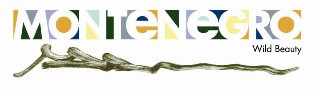 DRUGI PRUŽAOCI KONGRESNIH USLUGA   DRUGI PRUŽAOCI KONGRESNIH USLUGA   KategorijaH - DRUGI PRUŽAOCI   Datum izdavanjaBr. dokumentaVerzija Datum potvrdeUNUTRAŠNJA PROCJENANaziv člana Osnivač Članstvo u međunarodnim organizacijama◻ ICCA     ◻ IAPCO    ◻ MPI         ◻ drugo (upiši):◻ ICCA     ◻ IAPCO    ◻ MPI         ◻ drugo (upiši):Glavna djelatnost (upišite)Obrazac ispunio Kontakt osobaKontakt podaci TelefonE-mailDatum ispunjavanja USLOVISAMOPROCJENA SAMOPROCJENA SAMOPROCJENA SPOLJNA PROCJENA1   2   3   4   5KOMENTAROBAVEZNI USLOVIOBAVEZNI USLOVI🗹Pružalac ima menadžera koji djeluje na tržištu minimalno 3 godine  ◻ DA◻ NE◻ NP◻1 ◻2 ◻3 ◻4 ◻5🗹Barem jedan od zaposlenih ima najmanje 5 odgovarajućih referenci u oblasti kongresnog turizma ◻ DA◻ NE◻ NP◻1 ◻2 ◻3 ◻4 ◻5🗹Pružalac ima najmanje jednu osobu koja je posvećena organizaciji događaja◻ DA◻ NE◻ NP◻1 ◻2 ◻3 ◻4 ◻5🗹Pružalac raspolaže dovoljnim tehničkim i kadrovskim kapacitetima za obavljanje svoje djelatnosti◻ DA◻ NE◻ NP◻1 ◻2 ◻3 ◻4 ◻5🗹Pružalac pruža usluge visokog kvaliteta i u skladu sa važećim zakonskim i tehničkim propisima (reference)◻ DA◻ NE◻ NP◻1 ◻2 ◻3 ◻4 ◻5🗹Pružalac je kvalifikovan za pripremu ponude za svoje usluge◻ DA◻ NE◻ NP◻1 ◻2 ◻3 ◻4 ◻5PREPORUČENI USLOVIPREPORUČENI USLOVIUOPŠTENOUOPŠTENO1Pružalac je član stručnog udruženja u oblasti djelatnosti kojom se bavi ◻ DA◻ NE◻ NP◻1 ◻2 ◻3 ◻4 ◻51Pružalac sa svim klijentima zaključuje poslove sa jasno definisanim uslugama, uslovima plaćanja i drugim uzajamnim obavezama ◻ DA◻ NE◻ NP◻1 ◻2 ◻3 ◻4 ◻51Pružalac sprovodi redovna istraživanja tržišta o zadovoljstvu gostiju i klijenata ◻ DA◻ NE◻ NP◻1 ◻2 ◻3 ◻4 ◻5OSOBLJEOSOBLJE1Zaposleni su članovi različitih stručnih i interesnih organizacija iz oblasti poslovnog turizma ◻ DA◻ NE◻ NP◻1 ◻2 ◻3 ◻4 ◻51Osoblje redovnih ili honorarnih saradnika obučeno je za komunikaciju na najmanje jednom stranom jeziku ◻ DA◻ NE◻ NP◻1 ◻2 ◻3 ◻4 ◻51Osoblje pružaoca ima detaljno znanje i poznavanje usluga pružalaca kongresa ◻ DA◻ NE◻ NP◻1 ◻2 ◻3 ◻4 ◻51Osoblje pružaoca redovno pohađa obrazovne seminare i događaje (Kongresni biro, ECM, IAPCO…)◻ DA◻ NE◻ NP◻1 ◻2 ◻3 ◻4 ◻5MARKETINGMARKETING1Pružalac je pripremio seriju reklamnih poruka za marketing svoje ponude  ◻ DA◻ NE◻ NP◻1 ◻2 ◻3 ◻4 ◻5PREZENTACIJA PONUDE (ŠTAMPANA I DIGITALNA)PREZENTACIJA PONUDE (ŠTAMPANA I DIGITALNA)1Sadrži jasne podatke o pružaocu usluga ◻ DA◻ NE◻ NP◻1 ◻2 ◻3 ◻4 ◻51Sadrži prezentaciju usluga za kongresnu djelatnost◻ DA◻ NE◻ NP◻1 ◻2 ◻3 ◻4 ◻51Sadrži jasne podatke o načinu rezervacije usluga◻ DA◻ NE◻ NP◻1 ◻2 ◻3 ◻4 ◻51Sadrži jasnu i preglednu prezentaciju različitih cijena (osnovna cijena + doplate)◻ DA◻ NE◻ NP◻1 ◻2 ◻3 ◻4 ◻51Sadrži jasno predstavljene prednosti i koristi za oblast kongresne djelatnosti◻ DA◻ NE◻ NP◻1 ◻2 ◻3 ◻4 ◻5Ime i prezimePružalac drugih usluga  Adresa Telefon FaksE-adresaTrenutni položaj u preduzećuBroj godina / mjeseci na ovom položajuBroj godina / mjeseci u kongresnoj delatnostiBr. zaposlenih na neodređeno vrijeme u vašem preduzeću koji se bavi oblašću kongresnog turizmaBr. zaposlenih (honorarno i na neodređeno vreme) u vašem preduzeću koji se bavi oblašću kongresnog turizmaIme, prezime i zaposlenje jednoga od klijenata sa kojim sarađujete u kongresnoj oblastiVrsta usluge za klijentaKontakt osoba i telefonski brojGodišnji broj projekata u oblasti kongresne djelatnostiOpis najzahtevnijeg kongresnog projekta koji ste sproveliNaziv kongresnog projekta 1Datum Klijent Opis uslugePostignuti rezultatiNaziv kongresnog projekta 2Datum KlijentOpis uslugePostignuti rezultatiNaziv kongresnog projekta 3Datum KlijentOpis uslugePostignuti rezultatiNaziv kongresnog projekta 4Datum KlijentOpis uslugePostignuti rezultatiNaziv kongresnog projekta 5Datum KlijentOpis uslugePostignuti rezultatiSPOLJNA PROCJENA Ocjenjivač 1  Ocjenjivač 2 Ocjenjivač 3Datum ispunjavanja REZULTATI OCJENE UKUPNO%UKUPAN BROJ PITANJA (obavezni uslovi)UDIO POZITIVNIH ODGOVORA (obavezni uslovi)UDIO NEGATIVNIH ODGOVORA (obavezni uslovi)UDIO  NEODGOVORENIH PITANJA (obavezni uslovi)UKUPAN BROJ POENA (preporučeni uslovi)KOMENTAR SPOLJNOG OCJENJIVAČA 1KOMENTAR SPOLJNOG OCJENJIVAČA 2KOMENTAR SPOLJNOG OCJENJIVAČA 3